Suunniteltu ohjelma, yksinluistelu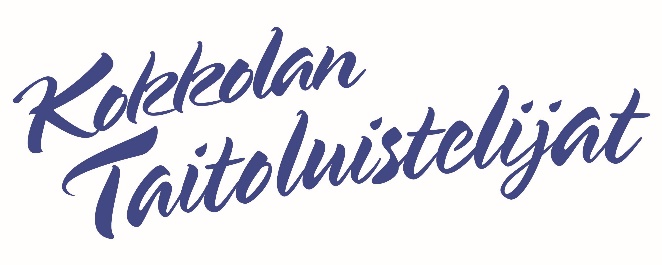 Päivämäärä, allekirjoitus		Seura:	Sarja: 	Kilpailija	Musiikki (teema) – lyhytohjelma:	Musiikki (teema) – vapaaohjelma: 	Elementit lyhytohjelmaElementit vapaaluistelu